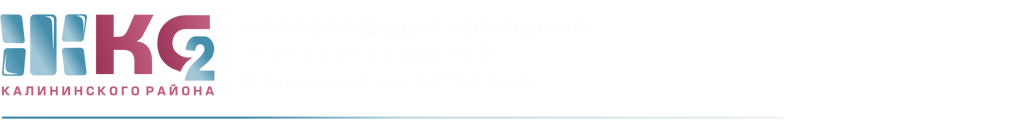 ОТЧЕТо деятельности АДС с 17.02.2020 по 21.02.2020.ПодразделениеПоступило заявок от населенияПоступило заявок от населенияПоступило заявок от населенияПоступило заявок от населенияПоступило заявок от населенияПримечаниеПодразделениевсегона исполнениина исполненииотказывыполненоПримечаниеВнутренние заявки ЖКСВнутренние заявки ЖКСВнутренние заявки ЖКСВнутренние заявки ЖКСВнутренние заявки ЖКСВнутренние заявки ЖКСВнутренние заявки ЖКСЖКС78818466598из них:АДС2483966203из них:аварийные675--62электрики7917--62платные10116667927950из них:Тех. Обслуживание ИПУ66123351ЖЭУ- 56622--44ЖЭУ- 613725--112ЖЭУ- 813130--101ЖЭУ- 2310524--81кровля5438--16ГБДОУ476--41